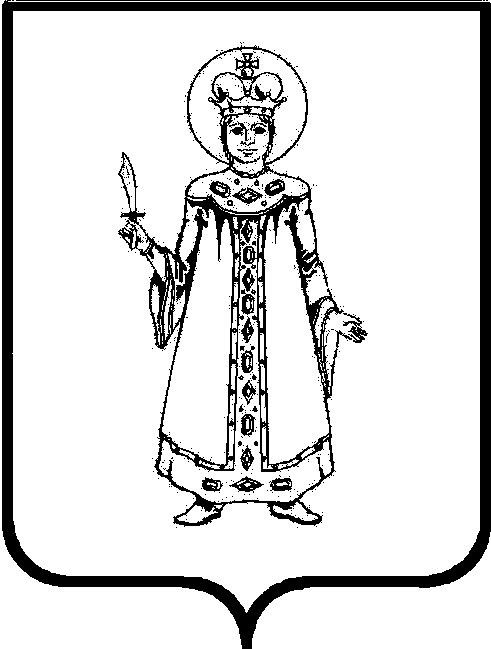 П О С Т А Н О В Л Е Н И ЕАДМИНИСТРАЦИИ СЛОБОДСКОГО СЕЛЬСКОГО ПОСЕЛЕНИЯ УГЛИЧСКОГО МУНИЦИПАЛЬНОГО РАЙОНАот 17.05.2023    № 127Об установлении особого пожароопасного режима на территории Слободского сельского поселения. 	В соответствии с Федеральным законом от 21.12.1994 № 69- ФЗ «О пожарной безопасности», Законом Ярославской области от 07.12.2004 № 52-з «О пожарной безопасности в Ярославской области», Указом Губернатора Ярославской области от 16.05.2023 № 102 "Об установлении особого противопожарного режима  на землях лесного фонда, расположенных на территории Ярославской области", в связи с повышением класса пожарной опасности в лесах и в целях предотвращения распространения пожаров  на населенные пункты Слободского сельского поселения, руководствуясь Уставом Слободского сельского поселения Угличского муниципального района Ярославской области, Администрация Слободского сельского поселения Угличского муниципального района Ярославской областиПОСТАНОВЛЯЕТ:1. Установить на территории Слободского сельского поселения особый противопожарный режим на срок 21 день с момента вступления в силу настоящего постановления.2. Запретить посещение лесов населением, въезд в них транспортных средств (за исключением граждан, осуществляющих лесохозяйственные, лесовосстановительные, противопожарные работы, мониторинг пожарной опасности в лесах и тушение лесных пожаров, граждан, пребывающих на лесных участках, предоставленных для осуществления рекреационной деятельности, при условии обеспечения требований пожарной безопасности в лесах и должностных лиц, осуществляющих охрану объектов животного мира и федеральный охотничий надзор), разведение костров, сжигание твердых бытовых отходов, мусора на землях лесного фонда и выжигание травы на земельных участках, непосредственно примыкающих к лесам, защитным и озеленительным лесным насаждениям, а также проведение иных пожароопасных работ в лесах на территории Слободского сельского поселения.3. Рекомендовать руководителям учреждений и организаций всех видов собственности обеспечить повышенную готовность сил и средств пожаротушения и их эффективное использование при тушении пожаров.4. Специалистам Администрации поселения провести разъяснительную работу с населением, проживающим в населенных пунктах Слободского сельского поселения, привлекать старост населенных пунктов к патрулированию населённых пунктов в целях предупреждения чрезвычайных ситуаций, обусловленных несанкционированным разведением костров, палами сухой травы и мусора на территории поселения,  профилактической работе, практическому участию в ликвидации природных пожаров.4. Утвердить план мероприятий по предупреждению пожаров в период особого противопожарного режима на территории Слободского сельского поселения в 2023 году (прилагается).5. Ответственность за исполнение настоящего Постановления оставляю за собой. 6. Опубликовать настоящее Постановление в газете «Вестник Слободского сельского поселения» и разместить на сайте Администрации Слободского сельского поселения, а также в СМИ.7. Настоящее постановление вступает в силу с момента публикации.Глава Слободского сельского поселения                         М.А. АракчееваПриложение к Постановлению Администрации Слободского сельского поселения  № 127   от 17.05.2023План мероприятий по предупреждению пожаров в период особого противопожарного режима на территории Слободского сельского поселения в 2023 году№   п/пНаименование мероприятияСрок выполненияОтветственные исполнителиИнженерно-технические мероприятияИнженерно-технические мероприятияИнженерно-технические мероприятияИнженерно-технические мероприятия1.Организовать беспрепятственный подъезд  к пожарным водоемамв течение особого противопожарного режимаГлава поселения Аракчеева М.А. председатель КЧС и ОПБМероприятия профилактической работыМероприятия профилактической работыМероприятия профилактической работыМероприятия профилактической работы1.Рекомендовать руководителям учреждений образования, здравоохранения, и др. провести инструктаж по соблюдению мер пожарной безопасностив течение особого противопожарного режимаГлава поселения Аракчеева М.А. председатель КЧС и ОПБРуководители организации, учреждений и предприятий2.Проинформировать население о запрете разведения огня в лесных массивах через средства массовой информации и путем распространения листовок.в течение особого противопожарного режимаНачальник отдела по социальным и организационным вопросам Е.А. Татаринова , специалисты округов3.Осуществлять проведение ежедневного анализа складывающейся пожарной обстановки.в течение особого противопожарного режимаНачальник отдела по социальным и организационным вопросам Е.А. Татаринова , специалисты округов4.Провести подведение итогов особого противопожарного периода.30.08.2023Глава поселения Аракчеева М.А. председатель КЧС и ОПБ